Обзорная экскурсия.1.Добрый день.  Наша школа одна из старейших школ города. За время своего существования она прошла интересный путь становления.         Первоначально школа была неполной средней.  И приняла  своих первых учеников 9 ноября 1937 года, а в сентябре 1939 года получила статус средней. Тогда наша школа была школой №4.Первый ее директор - Костенко Сергей Васильевич,                                                                   а учитель истории  Туров Георгий Ефимович. Позже Георгий Ефимович был назначен директором школы №3, которая находилась по улице Красных партизан.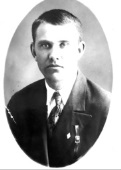 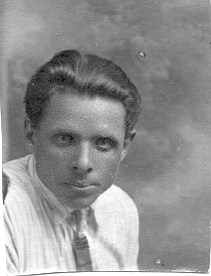 В 1937 году в связи со 100-летием гибели А.С. Пушкина проходил конкурс на лучшую инсценировку его произведений. За победу в краевом конкурсе                                          школе №3 присвоено имя поэта.                   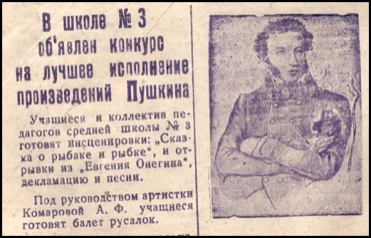 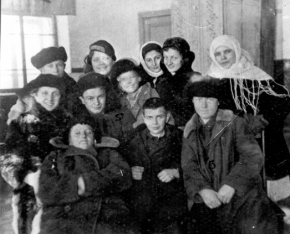 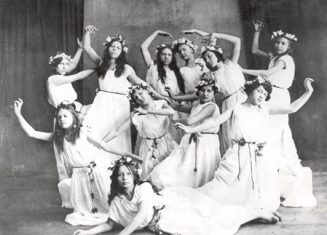 Мирную жизнь прервала война. Ученики с нашей школы были расформерованы по другим школам. А в этом здании находился один из госпиталей (памятная доска на школе).                                                                                   После Победы над фашизмом, после окончания Великой Отечественной войны                   с 1945 года в здании нашей школы стала размещаться школа№3.                                           С этого времени соединилась история двух школ.                                                                      Довоенная и военная жизнь школы №4 и школы №3.   Объединились ученики, учителя, традиции. После войны вместе со всей страной ребята и учителя вышли на новый рабочий ритм мирной жизни. И школа до сегодняшнего дня носит имя А.С.Пушкина.                            Наша школа с честью  хранит традиции тех лет. Ежегодно у нас проходят мероприятия посвященные памяти А.С.Пушкина. Рекриация 2 этажа мини-музей посвященный рускому поэту.Школе 85 лет. Тысячи выпускников считают ее родной.    В гниге Ольги Николаевны Кугушевой «Большая жизнь одной школы» есть глава  «Те, которыми мы гордимся, или обобщенный портрет нашего выпускника».  А еще у нас есть стенд «Оставь свой след на карте родины», где тоже рассказывается о наших выпускниках,  которые прославили наш город, нашу школу.Есть в нашей школе музей . 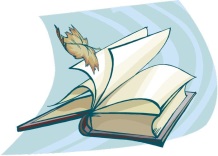    (из статьи 2017г) Создан МУЗЕЙ по инициативе учащихся, педагогов, жителей микрорайона и местного совета ветеранов. Основателями музея выступили Галина  Петровна  Братилова (бывший директор школы) и Анастасия  Ивановна Сорокина (председатель совета ветеранов, ранее много лет проработавшая учителем биологии в нашей школе).                                                                                                                                  Второе свое рождение музей получил 10 апреля 2000 г. Когда проходило торжественное открытие музея в классном кабинете 206. Руководитель  музея  Игумнова  Ольга Алексеевна с советом музея и отрядом «Добродеи»  проводили  поисковую и волонтерскую работу, работали над оформлением музея и описанием фондов. 
Основное направление музея «Память» - патриотическое.                                                         Когда школа на 3 года была закрыта на капитальный ремонт, часть экспонатов из основного фонда были переданы в Минусинский краеведческий музей им.Мартьянова.                   После ремонта школы  музей вновь восстановлен. Мы продолжаем сбор материала об учениках и учителях школы, для экспозиций  «Это наша с тобой биография», «В жизнь мы выходим из школьных ворот», «Большая история маленькой школы».                                       В этом учебном году оформлена новая экспозиция «История школьных принадлежностей». Предметы по «крупицам» собраны   и представлены в данной экспозиции. Так же можно здесь  видеть старинную парту и школьные костюмы 70-80 годов 20 века.                                                                                                                                           В экспозиции «Афганистан  - боль и память» находятся личные вещи и фотографии переданные Минусинцами - участниками боевых действий в Афганистане.                             Есть в музее  «Этнографический уголок» - экспозиция со старинными вещами.                                                 Все предметы переданы в музей жителями г.Минусинска. В том числе и ее выпускниками. И Экспозиции «200-лет Енисейской губернии» и «Минусинск в преддверие 200-летнего юбилея». В школьном музее собраны и представлены открытки, книги, сувениры, коллекция минералов, книги о нашем крае и нашем городе.                                                                В настоящее время проводится большая поисковая работа по сбору информации о минусинцах по темам: «Мы память о них сбережем» об участниках ВОВ  и «Детях войны».  Экспозиция «Мы память о них сбережем» размещена в закрытых стеллажах и шкафах. Она состоит из копий с оригиналов фотографий военного и послевоенного времени, а так же из личных документов бывших учеников и учителей школы. На стеллажах вы можете увидеть военную форму того времени и много книг, в которых собраны  и описаны судьбы людей и события той страшной Великой Отечественной войны. Закончить свою обзорную экскурсию мы хотим у памятного знака открытого 11 октября 2002  году в память об учителях и учениках погибших на фронтах Великой отечественной войны.  Ребята из отряда «Юнармейцев», и активисты Российского Движения Школьников ухаживают за Памятным знаком и  несут торжественную вахту на Праздник Великой Победы. Молодое поколение помнит и ценит ту неоценимую жертву, которая была принесена ради нашего светлого будущего. И Памятный камень в небольшом школьном дворе – символ и гарантия нашей верности, нашей памяти, нашей совести. 